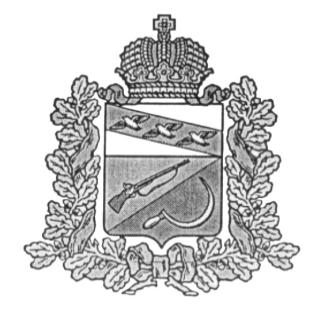 АДМИНИСТРАЦИЯЗАЩИТЕНСКОГО СЕЛЬСОВЕТАЩИГРОВСКОГО РАЙОНА КУРСКОЙ ОБЛАСТИП О С Т А Н О В Л Е Н И ЕОт 25 июля 2018 года №72Об утверждении реестра муниципальных услуг, оказываемых (предоставляемых) администрацией Защитенского сельсовета Щигровского района Курской области Руководствуясь Федеральным законом от 27 июля 2010 года № 210-ФЗ «Об организации местного предоставления государственных и муниципальных услуг», Федеральным законом от 6 октября 2003 года № 131-ФЗ «Об общих принципах организации местного самоуправления в Российской Федерации», Уставом муниципального образования «Защитенский сельсовет» Щигровского района, в целях обеспечения доступа граждан и юридических лиц к достоверной и актуальной информации о муниципальных услугах (функциях), предоставляемых (исполняемых) администрацией Защитенского сельсовета Щигровского района Курской области, администрация Защитенского сельсоветаПОСТАНОВЛЯЕТ:1. Утвердить прилагаемый реестр муниципальных услуг, оказываемых (предоставляемых) администрацией Защитенского сельсовета Щигровского района Курской области (Приложение 1).2. Контроль за исполнением данного постановления оставляю за собой.3. Настоящее постановление вступает в силу с момента обнародования.Глава Защитенского сельсовета                                    В.И.Аралкин       Приложениек постановлению администрации                                                                                                                                                                                Защитенского сельсовета  Реестр муниципальных услуг, оказываемых (предоставляемых) администрацией                                               Защитенского сельсовета Щигровского района Курской области№ п/пНаименование 
муниципальной
услугиОрган, 
предоставляющий
муниципальную 
услугуКатегории 
потребителей 
муниципальной
услугиНормативно 
правовое 
основание 
предоставления
услугиОтветственный за предоставление муниципальной услуги123456 Работа с обращениями граждан Работа с обращениями граждан Работа с обращениями граждан Работа с обращениями граждан Работа с обращениями граждан Работа с обращениями граждан1Организация приема граждан, обеспечение своевременного и полного рассмотрения устных и письменных обращений граждан, принятие по ним решений и направление ответов в установленный законодательством РФ срок.Администрация Защитенского сельсоветаюридические и физические лицаФедеральный закон от 27.07.2010 г. № 59-ФЗ «О порядке рассмотрения обращения граждан РФ, Федеральный закон от 06.10.2003   № 131-ФЗ «Об общих принципах организации местного самоуправления в Российской Федерации», Устав муниципального образования, Постановление Администрации Защитенского сельсовета от 22.12.2014 года № 126 «Об утверждении Порядка организации работы с обращениями граждан в Администрации Защитенского сельсовета Щигровского района»  Глава Защитенского сельсовета2Выдача документов (справки о составе семьи, копии финансово-лицевого счета, выписки из домовой книги)Администрация Защитенского сельсовета физические лицаФедеральный закон от 06.10.2003   № 131-ФЗ «Об общих принципах организации местного самоуправления в Российской Федерации», Устав муниципального образования, Постановление Администрации Защитенского сельсовета от 25.06.2018 г Об утверждении административного регламента по предоставлению муниципальной услуги «Предоставление архивной информации по документам Архивного фонда Курской области и другим архивным документам (выдача архивных справок, архивных выписок и архивных копий »Зам главы Защитенского сельсовета3Выдача несовершеннолетним лицам, достигшим 16 лет, разрешения на вступление в брак до достижения брачного возрастаАдминистрация Защитенского сельсовета физические лицаФедеральный закон от 06.10.2003   № 131-ФЗ «Об общих принципах организации местного самоуправления в Российской Федерации», Устав муниципального образования,  Постановление Администрации Защитенского сельсовета от 25.06.2018 г №59 «Об утверждении административного регламента предоставления муниципальной услуги « Выдача несовершеннолетним лицам, достигшим 16 лет, разрешения на вступление в брак до достижения брачного возраста » Глава Защитенского сельсовета4Выдача архивных справок, архивных выписок, копий архивных документов, копий муниципальных правовых актов администрации Защитенского сельсовета.Администрация Защитенского сельсоветаюридические и физические лицаФедеральный закон от 06.10.2003   № 131-ФЗ «Об общих принципах организации местного самоуправления в Российской Федерации», Устав муниципального образования  , Постановление Администрации Защитенского сельсовета от  25.06.2018 г Об утверждении административного регламента по предоставлению муниципальной услуги «Предоставление архивной информации по документам Архивного фонда Курской области и другим архивным документам (выдача архивных справок, архивных выписок и архивных копий »»Заместитель главы администрации5Исполнение администрацией Защитенского сельсовета муниципальной функции по ведению похозяйственных книгАдминистрация Защитенского сельсоветаюридические и физические лицаФедеральный закон от 06.10.2003   № 131-ФЗ «Об общих принципах организации местного самоуправления в Российской Федерации», Федеральный закон от 07.07.2003 № 112-ФЗ «О личном подсобном хозяйстве» («Российская газета» - 22.06.2011 г.), Приказ Министерства сельского хозяйства Российской Федерации от 11.10.2010 № 345 «Об утверждении формы и порядка ведения похозяйственных книг органами местного самоуправления поселений и органами местного самоуправления городских округов»,  Устав муниципального образования , Постановление Администрации Защитенского сельсовета от 16.06.2017 года № 154 «О закладке похозяйственных книг на 2017-2021 годы» специалист Администрации6Назначение, выплаты и перерасчета пенсии за выслугу лет муниципальным служащим, а также лицам, замещавшим муниципальные должности в Администрации Защитенского сельсоветаАдминистрация Защитенского сельсоветаФизические лицаФедеральный закон от 06.10.2003   № 131-ФЗ «Об общих принципах организации местного самоуправления в Российской Федерации», Устав муниципального образования, Постановление Администрации Защитенского сельсовета от 25.06.2018г. №62 «Назначение, выплаты и перерасчета пенсии за выслугу лет лицам, замещавшим должности муниципальной службы в Администрации Защитенского сельсовета, и ежемесячной доплаты к пенсии выборным должностным лицам»Глава Защитенского сельсоветаЗемельные и имущественные отношения Земельные и имущественные отношения Земельные и имущественные отношения Земельные и имущественные отношения Земельные и имущественные отношения Земельные и имущественные отношения 7Предоставление земельных участков, находящихся в муниципальной собственности, расположенных на территории сельского поселения, в собственность или аренду на торгахАдминистрация Защитенского сельсоветаюридические и физические лицаЗемельный кодекс РФ, Федеральный закон от 06.10.2003   № 131-ФЗ «Об общих принципах организации местного самоуправления в Российской Федерации», Устав муниципального образования,Постановление Администрации Защитенского сельсовета от 21.06.2018г №57  «Об утверждении административного регламента предоставления муниципальной услуги «Предоставление земельных участков, находящихся в муниципальной собственности, расположенных на территории сельского поселения, в собственность или аренду на торгахГлава Защитенского сельсовета8Предоставление земельных участков, находящихся в муниципальной собственности, расположенных на территории сельского поселения, в собственность или аренду без проведения торговАдминистрация Защитенского сельсоветаюридические и физические лицаЗемельный кодекс РФ, Градостроительный кодекс РФ, Федеральный закон от 06.10.2003   № 131-ФЗ «Об общих принципах организации местного самоуправления в Российской Федерации, Устав муниципального образования, Постановление Администрации Защитенского сельсовета от 24.07.2018 г №69 «Об утверждении административного регламента предоставления муниципальной услуги «Предоставление земельных участков, находящихся в муниципальной собственности, расположенных на территории сельского поселения, в собственность или аренду без проведения торговГлава Защитенского сельсовета9Утверждение схемы расположения земельного участка на кадастровом плане территории.Администрация Защитенского сельсоветаюридические и физические лицаЗемельный кодекс РФ, Градостроительный кодекс РФ, Федеральный закон от 06.10.2003   № 131-ФЗ «Об общих принципах организации местного самоуправления в Российской Федерации»,  Устав муниципального образования, Постановление Администрации Защитенского сельсовета от 24.07.2018 г. № 65 «Об утверждении административного регламента предоставления муниципальной услуги «Утверждение схемы расположения земельного участка на кадастровом плане территории..Глава Защитенского сельсовета10Предоставление земельных участков, находящихся в муниципальной собственности, расположенных на территории сельского поселения, в постоянное (бессрочное) и безвозмездное пользованиеАдминистрация Защитенского сельсоветаюридические и физические лицаЗемельный кодекс РФ,  Федеральный закон от 06.10.2003   № 131-ФЗ «Об общих принципах организации местного самоуправления в Российской Федерации»,  Устав муниципального образования, Постановление Администрации Защитенского сельсовета от 24.07.2018 г №70 «Об утверждении административного регламента предоставления муниципальной услуги «Предоставление земельных участков, находящихся в муниципальной собственности, расположенных на территории сельского поселения, в постоянное (бессрочное) и безвозмездное пользование.Глава Защитенского сельсовета11Предварительное согласование предоставления земельного участкаАдминистрация Защитенского сельсоветаюридические и физические лицаЗемельный кодекс РФ,  Федеральный закон от 06.10.2003   № 131-ФЗ «Об общих принципах организации местного самоуправления в Российской Федерации»,  Устав муниципального образования, Постановление Администрации Защитенского сельсовета от 24.07.2018 г № 67 «Об утверждении административного регламента предоставления муниципальной услуги «Предварительное согласование предоставления земельного участка.Глава Защитенского сельсовета12Перевод земель, находящихся в муниципальной собственности, за исключением земель сельскохозяйственного назначения, из одной категории в другуюАдминистрация Защитенского сельсоветафизические лицаЗемельный кодекс РФ,  Федеральный закон от 06.10.2003   № 131-ФЗ «Об общих принципах организации местного самоуправления в Российской Федерации», Устав муниципального образования, Постановление Администрации Защитенского сельсовета от 24.07.2018 г  № 71 «Об утверждении административного регламента предоставления муниципальной услуги «Перевод земель, находящихся в муниципальной собственности, за исключением земель сельскохозяйственного назначения, из одной категории в другуюГлава Защитенского сельсовета13Выдача разрешения на проведение земляных работ.Администрация Защитенского сельсоветаюридические и физические лицаЗемельный кодекс РФ,  Федеральный закон от 06.10.2003   № 131-ФЗ «Об общих принципах организации местного самоуправления в Российской Федерации»,  Устав муниципального образования, Постановление Администрации Защитенского сельсовета от 24.10.2016 № 89 «Об утверждении административного регламента предоставления муниципальной услуги «Выдача разрешения на проведение земляных работ на территории Защитенского сельсовета».Глава Защитенского сельсовета14Предоставление порубочного билета и(или) разрешения на пересадку деревьев и кустарников на территории Защитенского сельсоветаАдминистрация Защитенского сельсоветаюридические и физические лицаЗемельный кодекс РФ,  Федеральный закон от 06.10.2003   № 131-ФЗ «Об общих принципах организации местного самоуправления в Российской Федерации»,  Устав муниципального образования, Постановление Администрации Защитенского сельсовета от 25.06.2018 г №58 «Об утверждении административного регламента предоставления муниципальной услуги «Предоставление порубочного билета и(или) разрешения на пересадку деревьев и кустарников на территории Защитенского сельсовета».Глава Защитенского сельсовета15Предоставление в безвозмездное пользование, аренду имущества, находящегося в муниципальной собственности Администрация Защитенского сельсоветаюридические и физические лицаЗемельный кодекс РФ,  Федеральный закон от 06.10.2003   № 131-ФЗ «Об общих принципах организации местного самоуправления в Российской Федерации»,  Устав муниципального образования, Постановление Администрации Защитенского сельсовета от 24.07.2018  года № 66 «Об утверждении административного регламента предоставления муниципальной услуги «Предоставление в безвозмездное пользование, аренду имущества, находящегося в муниципальной собственностиГлава Защитенского сельсовета16Предоставление земельных участков, находящихся в  муниципальной  собственности на территории сельского поселения, гражданам для индивидуального жилищного строительства, ведения личного подсобного хозяйства в границах населенного пункта, садоводства, дачного хозяйства, гражданам и крестьянским (фермерским)  хозяйствам для осуществления крестьянским (фермерским) хозяйством его деятельностиАдминистрация Защитенского сельсоветаюридические и физические лицаЗемельный кодекс РФ,  Федеральный закон от 06.10.2003   № 131-ФЗ «Об общих принципах организации местного самоуправления в Российской Федерации»,  Устав муниципального образования, Постановление Администрации Защитенского сельсовета от 24.07.2018 года № 68 «Об утверждении административного регламента предоставления муниципальной услуги «Предоставление земельных участков, находящихся в  муниципальной  собственности на территории сельского поселения, гражданам для индивидуального жилищного строительства, ведения личного подсобного хозяйства в границах населенного пункта, садоводства, дачного хозяйства, гражданам и крестьянским (фермерским)  хозяйствам для осуществления крестьянским (фермерским) хозяйством его деятельностиГлава Защитенского сельсоветаОсуществление отдельных государственных полномочийОсуществление отдельных государственных полномочийОсуществление отдельных государственных полномочийОсуществление отдельных государственных полномочийОсуществление отдельных государственных полномочийОсуществление отдельных государственных полномочий17Осуществление отдельных государственных полномочий, переданных органам местного самоуправления, по осуществлению первичного воинского учета граждан, проживающих на территории муниципального образования Защитенского сельсовета Щигровского района Курской областиАдминистрация Защитенского сельсоветафизические лицаФедеральный закон от 06.10.2003   № 131-ФЗ «Об общих принципах организации местного самоуправления в Российской Федерации», Федеральный закон от 28 марта 1998 года № 53-ФЗ «О воинской обязанности и воинской службе».Инспектор ВУСМуниципальный контроль в области торговой деятельностиМуниципальный контроль в области торговой деятельностиМуниципальный контроль в области торговой деятельностиМуниципальный контроль в области торговой деятельностиМуниципальный контроль в области торговой деятельностиМуниципальный контроль в области торговой деятельности18 Осуществление муниципального контроля в области торговой деятельности. Администрация Защитенского сельсоветаюридические и физические лицаФедеральный закон от 06.10.2003   № 131-ФЗ «Об общих принципах организации местного самоуправления в Российской Федерации», Федеральный закон от 26 декабря 2008 года № 294-ФЗ «О защите прав юридических лиц и индивидуальных предпринимателей при осуществлении государственного контроля (надзора) и муниципального контроля», Устав МОСпециалисты администрации Защитенского сельсовета19Выдача разрешений на размещение нестационарных торговых объектов на территории муниципального образования Администрация Защитенского сельсоветаюридические и физические лицаФедеральный закон от 06.10.2003   № 131-ФЗ «Об общих принципах организации местного самоуправления в Российской Федерации», Устав муниципального образования , Специалисты администрации Защитенского сельсоветаАдресное хозяйствоАдресное хозяйствоАдресное хозяйствоАдресное хозяйствоАдресное хозяйствоАдресное хозяйство20Присвоение адресов объектам недвижимости.Администрация Защитенского сельсоветаюридические и физические лицаГрадостроительный  кодекс РФ,  Федеральный закон от 06.10.2003   № 131-ФЗ «Об общих принципах организации местного самоуправления в Российской Федерации»,  Устав муниципального образования, Постановление Администрации Защитенского сельсовета от25.06.2018 года №61 «Об утверждении  административногорегламента по предоставлению  муниципальной услуги «Присвоение адресов объектам адресации, изменение, аннулирование адресов» Глава Защитенского сельсоветаИные муниципальные услуги Иные муниципальные услуги Иные муниципальные услуги Иные муниципальные услуги Иные муниципальные услуги Иные муниципальные услуги 21Обучение по вопросам гражданской обороны, обеспечения пожарной безопасности, безопасности на водных объектах, способам защиты и действиям в чрезвычайных ситуациях.Администрация Защитенского сельсоветаюридические и физические лицаФедеральный закон от 12.02.1998г. № 28-ФЗ «О гражданской обороне», Федеральный закон от 21.12.1994г. № 68-ФЗ «О защите населения и территорий от чрезвычайных ситуаций природного и техногенного характера», Специалисты администрации Защитенского сельсовета, директор МКУ22Составление протоколов об административных правонарушениях, предусмотренных Законом Курской области  от 04.01.2003 № 1-ЗКО «Об административных правонарушениях в Курской области»Администрация Защитенского сельсоветаюридические и физические лицаФедеральный закон от 06.10.2003   № 131-ФЗ «Об общих принципах организации местного самоуправления в Российской Федерации», Закон Курской области от 04.01.2003 № 1-ЗКО «Об административных правонарушениях в Курской области»Глава Защитенского сельсовета